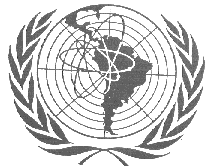 ARCALACUERDO REGIONAL DE COOPERACIÓN PARA LA PROMOCIÓN DE LA CIENCIA Y LA TECNOLOGÍA NUCLEARES EN AMÉRICA LATINA Y EL CARIBECONTENIDORESUMEN EJECUTIVOPARTICIPACIÓN DEL COORDINADOR NACIONAL EN LAS ACTIVIDADES DE ARCALRESULTADOSA) DIFICULTADES Y PROBLEMAS PRESENTADOS DURANTE LA MARCHA DE   LOS PROYECTO Y DEL ACUERDOANEXOSANEXO 4.1 - RECURSOS APORTADOS POR EL PAÍS AL PROGRAMAANEXO 4.2 - INDICADORES FINANCIEROS PARA VALORAR EL APORTE DEL  PAÍS AL PROGRAMA ARCALRESUMEN EJECUTIVODurante la gestión 2019 Bolivia ha participado en 14 proyectos promovidos por el acuerdo ARCAL, que vienen siendo administrados por 10 instituciones contraparte, de acuerdo al detalle presentado en la tabla a continuación.La participación de Bolivia en los proyectos ARCAL mencionados ha sido de beneficio para el país en varias áreas donde se viene aplicando la tecnología nuclear, capacitando a profesionales en diversos temas, creando experiencia y conocimiento en instituciones claves para el desarrollo de las aplicaciones nucleares, en este marco se destacan aspectos positivos en la mayoría de los proyectos, siendo fundamental el apoyo de las instituciones a través de las contrapartes técnicas de cada institución para alcanzar los objetivos de los proyectos.Si bien se cuentan con resultados positivos en muchos de los proyectos, las condiciones particulares dadas a nivel global a causa de la pandemia del COVID-19 vivida a partir de la gestión 2020, han afectado severamente la implementación de los proyectos, sobre todo en lo que respecta a los componentes de capacitación, que se vio limitada debido a las medidas de restricción asumidas por muchos de los países, asimismo se han tenido dificultades con los documentos de compra y los tiempos de corrección de los mismos, lo que retraso la ejecución de algunos proyectos.En el caso de los proyectos RLA6082 y RLA6077 cuya contraparte técnica es el Ministerio de Salud  y el proyecto RLA5079 a cargo de la Agencia Boliviana de Energía Nuclear - ABEN no se presenta un reporte debido a los cambios de las contrapartes institucionales designadas.2.   PARTICIPACIÓN DEL COORDINADOR NACIONAL EN LAS ACTIVIDADES DE ARCALEl coordinador ARCAL de Bolivia, participó en la  XXI reunión del OCTA - Reunión Ordinaria del Órgano de Coordinación Técnica de ARCAL (OCTA), reunión virtual a través de la plataforma virtual de Ms. Teams realizada en Agosto de 2020.Participación en el proceso de selección y aprobación de los conceptos de proyectos ARCAL para el ciclo 2022 – 2023, también se realizaron actividades de coordinación  con los Oficiales Técnicos de los proyectos ARCAL del OIEA y las contrapartes nacionales, con la finalidad de velar por el adecuado desarrollo de las actividades de los proyectos y promover la solución de las dificultades que se tuvieran con las contrapartes.RESULTADOSDurante la implementación de los proyectos se lograron resultados importantes con un impacto favorable en diversas áreas, sin embargo también existieron dificultades  y desafíos que vencer, en este sentido a continuación se presenta un detalle de las actividades realizadas en cada proyecto, los resultados e impactos obtenidos así como las dificultades identificadas.IMPACTO, RESULTADOS Y DIFICULTADES DE LAS ACTIVIDADES DE LOS PROYECTOS EN BOLIVIA4. ANEXOS4.1 RECURSOS APORTADOS POR EL PAÍS AL PROGRAMAANEXO 4.2 – TABLA INDICADORES FINANCIEROS PARA VALORAR  EL APORTE DEL PAÍS AL PROGRAMA ARCAL
INFORME ANUAL 2020País: Estado Plurinacional de Bolivia
N°CÓDIGOPROYECTOTEMÁTICACONTRAPARTEINSTITUCIÓN1RLA0068Fortalecimiento de la cooperación regional (ARCAL CLXXIII)Ronald Veizaga BaquerosMinisterio de Hidrocarburos y Energías2RLA0069Promoción de la gestión estratégica y la innovación en las instituciones nucleares nacionales mediante la cooperación y la creación de asociaciones — Fase II (ARCAL CLXXII)Ronald WinkelmannAgencia Boliviana de Energía Nuclear ABEN3RLA1014Tecnologías de testeo avanzadas no destructivas para la inspección de estructuras civiles e industrialesRocío Calle ArganiYacimientos Petrolíferos Fiscales Bolivianos YPFB4RLA5079Aplicación de técnicas radioanalíticas y complementarias para vigilar la presencia de contaminantes en acuicultura (ARCAL CLXXI)Luis Fernando Cáceres ChoqueAgencia Boliviana de Energía Nuclear ABEN5RLA5080Fortalecimiento de la colaboración regional entre laboratorios oficiales para hacer frente a nuevos desafíos relacionados con la inocuidad de los alimentos (ARCAL CLXV)Marisol Uriona Angulo de VelascoSENASAG – Laboratorios de Investigación y diagnóstico Veterinarios 6RLA5081Mejora de las capacidades regionales de análisis y los programas de vigilancia de residuos/contaminantes en los alimentos mediante técnicas nucleares/isotópicas y complementarias (ARCAL CLXX)Edgar Gómez VillalbaAgencia Boliviana de Energía Nuclear ABEN7RLA6082Fortalecimiento de las capacidades regionales para prestar servicios de calidad en radioterapia (ARCAL CLXVIII)Pablo Farfán RamosMinisterio de Hidrocarburos y Energías 8RLA6083Fortalecimiento de las capacidades en medicina nuclear, especialmente la imagenología híbrida, con fines de diagnóstico y tratamiento de enfermedades, entre otras, las patologías oncológicas, cardiológicas y neurológicas (ARCAL CLXIV)Lydia Nieves Quevedo LimónInstituto de Medicina Nuclear Cupertino Arteaga Sucre9RLA6084Fortalecimiento del desarrollo de recursos humanos a nivel regional en las diferentes ramas de la radiofarmacia (ARCAL CLXIX)Jhoana Sidney Venegas MirandaAgencia Estatal de Medicamentos y Tecnologías en Salud10RLA5076Fortalecimiento de los sistemas y programas de vigilancia de las instalaciones hidráulicas mediante técnicas nucleares para evaluar los efectos de la sedimentación como un riesgo ambiental y social (ARCAL CLV)Omar CastilloMinisterio de Medio Ambiente y Agua11RLA5077Mejorando la sostenibilidad a través de la eficiencia en el uso del agua asociada con estrategias de adaptación y mitigación del cambio climático en la agriculturaMaya Teresa PachecoAgencia Boliviana de Energía Nuclear ABEN12RLA5078Mejoramiento de las prácticas de fertilización en cultivos a través del uso eficiente de genotipos en el uso de macronutrientes y bacterias promotoras del crecimiento de las plantasMaya Teresa PachecoxAgencia Boliviana de Energía Nuclear ABEN13RLA6077Toma de Acciones Estratégicas para el Fortalecimiento de Capacidades de Diagnóstico y Tratamiento del Cáncer con un Enfoque integral (ARCAL CXLVIII)Sdenka Mireya Maury Fernández Sr. SoriaMinisterio de Salud MS14RLA6079Empleo de técnicas isotópicas para monitorear e intervenir el mejoramiento de la nutrición infantilLucy Alcón SalazarNoelia UrteagaMinisterio de SaludIINSADRLA 1014Tecnologías de testeo avanzadas no destructivas para la inspección de estructuras civiles e industrialesACTIVIDADES REALIZADASACTIVIDADES REALIZADASReunión Virtual de Coordinación Sobre las Tecnologías de Ensayos No Destructivos para Miembros de ARCAL y Taller sobre END para las Pruebas de Estructuras Civiles.Reunión Virtual de Coordinación Sobre las Tecnologías de Ensayos No Destructivos para Miembros de ARCAL y Taller sobre END para las Pruebas de Estructuras Civiles.IMPACTOSIMPACTOSRealización de talleres de información de los ensayos no destructivos.Realización de talleres de información de los ensayos no destructivos. RESULTADOS RESULTADOSLograr la implementación de Sistemas de Certificación de Competencias basadas en normas Internacionales como ISO 9712. Implementar un Sistema Nacional de Certificación de Inspectores en END, con el fin regular las inspecciones bajo normativa vigente.Lograr la implementación de Sistemas de Certificación de Competencias basadas en normas Internacionales como ISO 9712. Implementar un Sistema Nacional de Certificación de Inspectores en END, con el fin regular las inspecciones bajo normativa vigente.DIFICULTADES Y PROBLEMAS PRESENTADOSDIFICULTADES Y PROBLEMAS PRESENTADOSExisten instituciones que están trabajando con la implementación de la ISO 9712 coincidir reuniones para planes de trabajo y la necesidad de capacitaciones de las diferentes técnicas de en END es uno de los factores que no permiten realizar una adecuada coordinación.Existen instituciones que están trabajando con la implementación de la ISO 9712 coincidir reuniones para planes de trabajo y la necesidad de capacitaciones de las diferentes técnicas de en END es uno de los factores que no permiten realizar una adecuada coordinación.RLA 5080Fortalecimiento de la colaboración regional entre laboratorios oficiales para hacer frente a nuevos desafíos relacionados con la inocuidad de los alimentos (ARCAL CLXV)ACTIVIDADES REALIZADASACTIVIDADES REALIZADASReunión informativa coordinadores proyecto, revisión del plan de trabajo; Reunión de coordinadores del proyecto; Reunión de coordinadores LIMS; Taller regional sobre “Base de datos sobre inocuidad alimentaria en América Latina”.Reunión informativa coordinadores proyecto, revisión del plan de trabajo; Reunión de coordinadores del proyecto; Reunión de coordinadores LIMS; Taller regional sobre “Base de datos sobre inocuidad alimentaria en América Latina”.IMPACTOSIMPACTOSSe espera tener un impacto en el sistema de información de contaminantes en alimentos, la armonización de las metodologías a ser usadas a nivel local y el comienzo del intercambio de datos a nivel regional.Se espera tener un impacto en el sistema de información de contaminantes en alimentos, la armonización de las metodologías a ser usadas a nivel local y el comienzo del intercambio de datos a nivel regional.RESULTADOSRESULTADOSSe espera del proyecto contar con Sistema de Alerta Rápida que permita realizar un análisis de causa y efecto y tomar medidas eficientes y efectivas, dando mayor precisión en la información de alimentos seguros y saludables del país y la región, incluyendo también la armonización de métodos utilizados para la detección de contaminantes en alimentos; y permitir de esta forma al país contar con información sobre alimentos seguros y saludables de América Latina y el CaribeSe espera del proyecto contar con Sistema de Alerta Rápida que permita realizar un análisis de causa y efecto y tomar medidas eficientes y efectivas, dando mayor precisión en la información de alimentos seguros y saludables del país y la región, incluyendo también la armonización de métodos utilizados para la detección de contaminantes en alimentos; y permitir de esta forma al país contar con información sobre alimentos seguros y saludables de América Latina y el CaribeDIFICULTADES Y PROBLEMAS PRESENTADOSDIFICULTADES Y PROBLEMAS PRESENTADOSEl problema Principal está asociado a las restricciones sanitarias producto de la pandemia, lo que ha llevado a limitar las actividades planificadas, en especial las de carácter presencial que requieren personal técnico especializado para su ejecución, como toma de muestra, análisis de laboratorios y algunas administrativas.El problema Principal está asociado a las restricciones sanitarias producto de la pandemia, lo que ha llevado a limitar las actividades planificadas, en especial las de carácter presencial que requieren personal técnico especializado para su ejecución, como toma de muestra, análisis de laboratorios y algunas administrativas.RLA 0068Fortalecimiento de la cooperación regional (ARCAL CLXXIII)ACTIVIDADES REALIZADASACTIVIDADES REALIZADASReunión Virtual XXI OCTA: Reunión  Ordinaria del Órgano de Coordinación Técnica de ARCAL (OCTA).Reunión Virtual XXI OCTA: Reunión  Ordinaria del Órgano de Coordinación Técnica de ARCAL (OCTA).IMPACTOSIMPACTOSSe avanzó en la Organización de la etapa de transición del PER 2022-2023, se coordinó el acuerdo de extensión del acuerdo ARCAL, se ha capacitado a jóvenes del área nuclear en liderazgo. Se avanzó en la Organización de la etapa de transición del PER 2022-2023, se coordinó el acuerdo de extensión del acuerdo ARCAL, se ha capacitado a jóvenes del área nuclear en liderazgo.  RESULTADOS RESULTADOSSe aprobaron 10 proyectos ARCAL para el ciclo de cooperación técnica 2020-2021, revisión del manual de procedimientos de ARCAL, elaboración del enfoque metodológico para la evaluación del PER, revisión de actividades de comunicación para el 2018-2019 y de los 35 aniversario de ARCAL y preparación de actividades en el tema de alianzas estratégicas.Se aprobaron 10 proyectos ARCAL para el ciclo de cooperación técnica 2020-2021, revisión del manual de procedimientos de ARCAL, elaboración del enfoque metodológico para la evaluación del PER, revisión de actividades de comunicación para el 2018-2019 y de los 35 aniversario de ARCAL y preparación de actividades en el tema de alianzas estratégicas.DIFICULTADES Y PROBLEMAS PRESENTADOSDIFICULTADES Y PROBLEMAS PRESENTADOSNo se tuvieron dificultades ni problemas en la ejecuciónNo se tuvieron dificultades ni problemas en la ejecución RLA 6083Fortalecimiento de las capacidades en medicina nuclear, especialmente la imagenología híbrida, con fines de diagnóstico y tratamiento de enfermedades, entre otras, las patologías oncológicas, cardiológicas y neurológicas (ARCAL CLXIV)ACTIVIDADES REALIZADASACTIVIDADES REALIZADASCoordinación con todos los centros de medicina nuclear de Bolivia.Se interactúa constantemente con los interesados nacionales en recibir las capacitaciones auspiciadas por el OIEACoordinación con todos los centros de medicina nuclear de Bolivia.Se interactúa constantemente con los interesados nacionales en recibir las capacitaciones auspiciadas por el OIEAIMPACTOSIMPACTOSSe ha logrado contactar con los responsables nacionales, se ha socializado con los interesados las capacitaciones que están programadas en el proyecto, logrando la base de datos de 10 centros de medicina nuclear públicos y privados.Se ha logrado contactar con los responsables nacionales, se ha socializado con los interesados las capacitaciones que están programadas en el proyecto, logrando la base de datos de 10 centros de medicina nuclear públicos y privados.RESULTADOSRESULTADOSSe realizó un diagnóstico de las necesidades y requerimientos de los 10 cetros de medicina nuclear, lo que permitirá  atender la demanda en cuanto equipamiento y capacitación de recursos humanos. Se realizó un diagnóstico de las necesidades y requerimientos de los 10 cetros de medicina nuclear, lo que permitirá  atender la demanda en cuanto equipamiento y capacitación de recursos humanos. DIFICULTADES Y PROBLEMAS PRESENTADOSDIFICULTADES Y PROBLEMAS PRESENTADOSA causa de la pandemia  no se pudieron realizar muchas de las actividades programadas dentro el proyecto.A causa de la pandemia  no se pudieron realizar muchas de las actividades programadas dentro el proyecto.RLA 0069Promoción de la gestión estratégica y la innovación en las instituciones nucleares nacionales mediante la cooperación y la creación de asociaciones — Fase II (ARCAL CLXXII)ACTIVIDADES REALIZADASACTIVIDADES REALIZADASNo se pudo participar en las actividades organizadas bajo este proyectoNo se pudo participar en las actividades organizadas bajo este proyectoIMPACTOIMPACTOSe espera que el fortalecimiento de las instituciones y la creación de redes institucionales permitan mejorar la sostenibilidad de las instituciones Nucleares.Se espera que el fortalecimiento de las instituciones y la creación de redes institucionales permitan mejorar la sostenibilidad de las instituciones Nucleares. RESULTADOS RESULTADOSExiste consenso entre las delegaciones participantes sobre la necesidad de trabajar en el desarrollo de Planes Estratégicos y Planes de Negocios de las Instituciones Nucleares Nacionales, así como también sobre los beneficios de trabajar en red entre las instituciones de la región.Existe consenso entre las delegaciones participantes sobre la necesidad de trabajar en el desarrollo de Planes Estratégicos y Planes de Negocios de las Instituciones Nucleares Nacionales, así como también sobre los beneficios de trabajar en red entre las instituciones de la región.DIFICULTADES Y PROBLEMAS PRESENTADOS DURANTE LA MARCHA DEL PROYECTODIFICULTADES Y PROBLEMAS PRESENTADOS DURANTE LA MARCHA DEL PROYECTOPor recargadas labores no se pudo participar de las actividades.Por recargadas labores no se pudo participar de las actividades. RLA 5081Mejora de las capacidades regionales de análisis y los programas de vigilancia de residuos/contaminantes en los alimentos mediante técnicas nucleares/isotópicas y complementarias (ARCAL CLXX)ACTIVIDADES REALIZADASACTIVIDADES REALIZADASReunión informativa de coordinadores, revisión del plan de trabajo - Abril 2020 Reunión informativa de coordinadores, revisión del plan de trabajo - Junio 2020Reunión informativa de coordinadores, revisión del plan de trabajo - Abril 2020 Reunión informativa de coordinadores, revisión del plan de trabajo - Junio 2020IMPACTOSIMPACTOSSe espera mejorar las capacidades regionales de análisis y los programas de vigilancia  de residuos/contaminantes en los alimentos a nivel local y el intercambio de datos a nivel regional.Se espera mejorar las capacidades regionales de análisis y los programas de vigilancia  de residuos/contaminantes en los alimentos a nivel local y el intercambio de datos a nivel regional.RESULTADOSRESULTADOSMejorar las capacidades nacional de análisis y del programa de vigilancia  de residuos/contaminantes en los alimentos y el intercambio de datos con los países de la región.Mejorar las capacidades nacional de análisis y del programa de vigilancia  de residuos/contaminantes en los alimentos y el intercambio de datos con los países de la región.DIFICULTADES Y PROBLEMAS PRESENTADOS DIFICULTADES Y PROBLEMAS PRESENTADOS Los principales problemas y dificultades están asociados a las restricciones sanitarias adoptadas por los países debido a la pandemia de COVID19. Lo que ha limitado el desarrollo de las actividades programadas en el plan de trabajo principalmente las que requieren actividades de carácter presencial con el personal técnico especializado para su ejecución.Los principales problemas y dificultades están asociados a las restricciones sanitarias adoptadas por los países debido a la pandemia de COVID19. Lo que ha limitado el desarrollo de las actividades programadas en el plan de trabajo principalmente las que requieren actividades de carácter presencial con el personal técnico especializado para su ejecución.RLA 5076Fortalecimiento de los sistemas de vigilancia y monitoreo de instalaciones hidráulicas empleando técnicas nucleares para evaluar el impacto de la sedimentación como riesgo social y ambientalACTIVIDADES REALIZADASACTIVIDADES REALIZADASEn la presente gestión no se realizaron actividades por las condiciones sanitarias mundiales por lo que no se presentan resultados.En la presente gestión no se realizaron actividades por las condiciones sanitarias mundiales por lo que no se presentan resultados.IMPACTOSIMPACTOSEn la presente gestión no se realizaron actividades por las condiciones sanitarias mundiales por lo que no se presentan resultados.En la presente gestión no se realizaron actividades por las condiciones sanitarias mundiales por lo que no se presentan resultados.RESULTADOSRESULTADOSEn la presente gestión no se realizaron actividades por las condiciones sanitarias mundiales por lo que no se presentan resultados.En la presente gestión no se realizaron actividades por las condiciones sanitarias mundiales por lo que no se presentan resultados.DIFICULTADES Y PROBLEMAS PRESENTADOSDIFICULTADES Y PROBLEMAS PRESENTADOSEl contexto de emergencia sanitaria internacional ha impedido que se realicen actividades nacionales desde octubre de 2019 imposibilitando cumplir las metas planteadas en el proyecto.El contexto de emergencia sanitaria internacional ha impedido que se realicen actividades nacionales desde octubre de 2019 imposibilitando cumplir las metas planteadas en el proyecto.RLA 5077Mejora de los medios de subsistencia mediante una mayor eficiencia en el uso del agua vinculada a estrategias de adaptación y mitigación del cambio climático en la agriculturaACTIVIDADES REALIZADASACTIVIDADES REALIZADASSe ha desarrollado el ensayo correspondiente en la gestión agrícola 2019 – 2020, con el propósito de mejorar el uso eficiente del recurso hídrico en el cultivo de la papa, el cual es ampliamente producido en nuestro país. La ausencia del equipo laser y extractor criogénico de agua, no permitió concluir con los estudios, pero estos se determinarán en el 2021.  Personal de la ABEN, participó en el curso titulado “Taller de capacitación virtual sobre el funcionamiento de la línea criogénica de extracción de agua”, que se realizó el 9 de septiembre de 2020, de forma virtual. Se ha desarrollado el ensayo correspondiente en la gestión agrícola 2019 – 2020, con el propósito de mejorar el uso eficiente del recurso hídrico en el cultivo de la papa, el cual es ampliamente producido en nuestro país. La ausencia del equipo laser y extractor criogénico de agua, no permitió concluir con los estudios, pero estos se determinarán en el 2021.  Personal de la ABEN, participó en el curso titulado “Taller de capacitación virtual sobre el funcionamiento de la línea criogénica de extracción de agua”, que se realizó el 9 de septiembre de 2020, de forma virtual. IMPACTOSIMPACTOSLos resultados de la investigación, aún no fueron publicados debido a la falta de los datos de laboratorio que deben ser medidos utilizando el equipo Laser y/o el extractor de agua criogénica. Este último es el que no llegó aún a Bolivia. Se ha establecido otro ensayo en campo para completar los análisis correspondientes de una sola prueba, del cual, si se publicarían los datos, mismos que brindaría al sector productos de papa en el país, la importancia del aprovechamiento adecuado del recurso hídrico, que permita inclusive elaborar estrategias de mitigación al uso irracional del agua a nivel familiar y comunal. Los resultados de la investigación, aún no fueron publicados debido a la falta de los datos de laboratorio que deben ser medidos utilizando el equipo Laser y/o el extractor de agua criogénica. Este último es el que no llegó aún a Bolivia. Se ha establecido otro ensayo en campo para completar los análisis correspondientes de una sola prueba, del cual, si se publicarían los datos, mismos que brindaría al sector productos de papa en el país, la importancia del aprovechamiento adecuado del recurso hídrico, que permita inclusive elaborar estrategias de mitigación al uso irracional del agua a nivel familiar y comunal. RESULTADOSRESULTADOSSe estableció el cultivo experimental en la gestión agrícola 2019 – 2020, del cual, se extrajeron muestras de suelo y follaje, las cuales se las está conservando a 4°C. Se participó en el curso sobre Extracción criogénica del agua. Se solicitará otro evento similar para cuando el equipo llegue a Bolivia y sea utilizado para el análisis de muestras en campo. Se ha establecido otro ensayo experimental (gestión agrícola 2020 – 2021), para realizar el muestreo de suelo y follaje, para obtener datos más fidedignos, si es que el análisis de las muestras conservadas del anterior ensayo presentara inconvenientes.   Se tomó conocimiento de los dos cursos que se desarrollarán en enero y febrero de 2021 a la cual si asignará personal para su participación. Se estableció el cultivo experimental en la gestión agrícola 2019 – 2020, del cual, se extrajeron muestras de suelo y follaje, las cuales se las está conservando a 4°C. Se participó en el curso sobre Extracción criogénica del agua. Se solicitará otro evento similar para cuando el equipo llegue a Bolivia y sea utilizado para el análisis de muestras en campo. Se ha establecido otro ensayo experimental (gestión agrícola 2020 – 2021), para realizar el muestreo de suelo y follaje, para obtener datos más fidedignos, si es que el análisis de las muestras conservadas del anterior ensayo presentara inconvenientes.   Se tomó conocimiento de los dos cursos que se desarrollarán en enero y febrero de 2021 a la cual si asignará personal para su participación. DIFICULTADES Y PROBLEMAS PRESENTADOSDIFICULTADES Y PROBLEMAS PRESENTADOSEl no contar con un equipo laser, así como el extractor de agua criogénica, no permitió generar datos a partir del análisis de muestras tomadas en las parcelas del ensayo.Las actividades que van ligadas a la experimentación en condiciones de altura, no permite generar dos ciclos de cultivo, por lo que se tiene establecido un nuevo cultivo para la gestión agrícola 2020 – 2021. Actividades post cosecha, fueron limitadas por la pandemia del COVID-19, misma que aún no se ha controlado en su totalidad. El no contar con un equipo laser, así como el extractor de agua criogénica, no permitió generar datos a partir del análisis de muestras tomadas en las parcelas del ensayo.Las actividades que van ligadas a la experimentación en condiciones de altura, no permite generar dos ciclos de cultivo, por lo que se tiene establecido un nuevo cultivo para la gestión agrícola 2020 – 2021. Actividades post cosecha, fueron limitadas por la pandemia del COVID-19, misma que aún no se ha controlado en su totalidad. RLA 5078“Mejora de las prácticas de fertilización en los cultivos mediante el uso de genotipos eficientes, macronutrientes y bacterias promotoras del crecimiento de las plantas (ARCAL CLVII)”ACTIVIDADES REALIZADASACTIVIDADES REALIZADASSe viene trabajando en la obtención de datos derivados de los análisis de las muestras a ser enviadas a Florida, con miras a participar del curso de “Interpretación de datos de N-15”, que se realizará en el 2021 de manera virtual.Se viene trabajando en la obtención de datos derivados de los análisis de las muestras a ser enviadas a Florida, con miras a participar del curso de “Interpretación de datos de N-15”, que se realizará en el 2021 de manera virtual.IMPACTOSIMPACTOSLos resultados de la investigación, aún no fueron publicados porque faltan los datos de laboratorio que deben ser reportados por un laboratorio especializado. De acuerdo a lo programado, las muestras pueden ser enviadas a Florida hasta junio de 2021. En la región agrícola, existe bastante utilización de fertilizante comercial inorgánico que en la mayoría de los casos se aplica a los cultivos sin determinar la dosis exacta, por lo que es necesario dar a conocer técnicas eficaces en su determinación para que, de estas experiencias, se pueda replicar en otros cultivos y darlos a conocer a la población productora de cereales en nuestro país. Similar a situaciones ocurridas en otras regiones, las actividades de campo en nuestra región tuvieron que ser realizadas con el mínimo de personal y detenidas en cierto tiempo por el problema de la pandemia del COVID-19 y la cuarentena establecida, la cual afectó a la conclusión de ciertas actividades de campo postcosecha, pero fueron concluidas para obtener las muestras requeridas para concluir el estudio. Se espera socializar la investigación concluida con todos sus resultados.Los resultados de la investigación, aún no fueron publicados porque faltan los datos de laboratorio que deben ser reportados por un laboratorio especializado. De acuerdo a lo programado, las muestras pueden ser enviadas a Florida hasta junio de 2021. En la región agrícola, existe bastante utilización de fertilizante comercial inorgánico que en la mayoría de los casos se aplica a los cultivos sin determinar la dosis exacta, por lo que es necesario dar a conocer técnicas eficaces en su determinación para que, de estas experiencias, se pueda replicar en otros cultivos y darlos a conocer a la población productora de cereales en nuestro país. Similar a situaciones ocurridas en otras regiones, las actividades de campo en nuestra región tuvieron que ser realizadas con el mínimo de personal y detenidas en cierto tiempo por el problema de la pandemia del COVID-19 y la cuarentena establecida, la cual afectó a la conclusión de ciertas actividades de campo postcosecha, pero fueron concluidas para obtener las muestras requeridas para concluir el estudio. Se espera socializar la investigación concluida con todos sus resultados.RESULTADOSRESULTADOSSe estableció el cultivo experimental en la gestión agrícola 2019 – 2020, del cual, se extrajeron muestras de follaje, las cuales están en trámite ante la autoridad nacional (SENASAG), para su envío correspondiente al laboratorio de Florida.  Se presentaron los resultados parciales de campo de la gestión agrícola 2019 – 2020. Se estableció el cultivo experimental en la gestión agrícola 2019 – 2020, del cual, se extrajeron muestras de follaje, las cuales están en trámite ante la autoridad nacional (SENASAG), para su envío correspondiente al laboratorio de Florida.  Se presentaron los resultados parciales de campo de la gestión agrícola 2019 – 2020. DIFICULTADES Y PROBLEMAS PRESENTADOSDIFICULTADES Y PROBLEMAS PRESENTADOSLas actividades post cosecha se demoraron debido de la pandemia, así también el trámite correspondiente para enviar muestras de vegetales al exterior requiere autorización de la autoridad nacional (SENASAG). Solo falta estos resultados para reportar los avances del proyecto. Las actividades que van ligadas a la experimentación en condiciones de altura, no permite generar dos ciclos de cultivo, por lo que solo se desarrolló dos investigaciones en campo. La primera concluida estaba enfocada en determinar la dosis de fertilizante comercial inorgánico aplicado al cultivo del trigo y la segunda, utilizando una línea mutante de trigo interactuando con fertilizante marcado 15N. Si bien concluirá el proyecto en la presente gestión, se dará a conocer ambas investigaciones en la gestión 2022.Las actividades post cosecha se demoraron debido de la pandemia, así también el trámite correspondiente para enviar muestras de vegetales al exterior requiere autorización de la autoridad nacional (SENASAG). Solo falta estos resultados para reportar los avances del proyecto. Las actividades que van ligadas a la experimentación en condiciones de altura, no permite generar dos ciclos de cultivo, por lo que solo se desarrolló dos investigaciones en campo. La primera concluida estaba enfocada en determinar la dosis de fertilizante comercial inorgánico aplicado al cultivo del trigo y la segunda, utilizando una línea mutante de trigo interactuando con fertilizante marcado 15N. Si bien concluirá el proyecto en la presente gestión, se dará a conocer ambas investigaciones en la gestión 2022.RLA 6084Fortalecimiento del desarrollo de recursos humanos a nivel regional en las diferentes ramas de la radiofarmacia (ARCAL CLXIX)ACTIVIDADES REALIZADASACTIVIDADES REALIZADASPor la pandemia atravesada se nos informó que las reuniones presenciales fueron canceladas, por lo que solo se participó de una reunión virtual informativa del 02 de octubre de 2020 a las 15:00 hora centroeuropea CEST (UTC +2) mediante la plataforma MS TEAMS, donde se nos informó sobre el estado de los eventos del 2020.Por la pandemia atravesada se nos informó que las reuniones presenciales fueron canceladas, por lo que solo se participó de una reunión virtual informativa del 02 de octubre de 2020 a las 15:00 hora centroeuropea CEST (UTC +2) mediante la plataforma MS TEAMS, donde se nos informó sobre el estado de los eventos del 2020.IMPACTOIMPACTOComo no se pudieron desarrollar las actividades del proyecto, no existen aportes reales de las actividades del proyecto.Como no se pudieron desarrollar las actividades del proyecto, no existen aportes reales de las actividades del proyecto.RESULTADOSRESULTADOSNo se tuvieron resultados en este periodoNo se tuvieron resultados en este periodoDIFICULTADES Y PROBLEMAS PRESENTADOS DURANTE LA MARCHA DEL PROYECTODIFICULTADES Y PROBLEMAS PRESENTADOS DURANTE LA MARCHA DEL PROYECTODe acuerdo a las complejidades de la situación del COVID-19 las reuniones regionales del grupo amplio de contrapartes (evento en Panamá) y el grupo pequeño (evento en Jamaica), para establecer la estrategia y luego los programa/curricular de estudio, han sido pospuestas hasta nuevo aviso, por lo que no se llegó a fortalecer las capacidades del recurso humano que trabaja en radiofarmacia. La Agencia Estatal de Medicamentos y Tecnologías en Salud – AGEMED, recién se está interiorizando en el tema de productos radiofarmaceuticos, mencionando que a la fecha solo tenemos emitido la Norma para Buenas Prácticas de Manufactura de productos Radiofármaceutocios (norma 52), es por ello se requiere fortalecer las capacidades nacionales en esta temática.De acuerdo a las complejidades de la situación del COVID-19 las reuniones regionales del grupo amplio de contrapartes (evento en Panamá) y el grupo pequeño (evento en Jamaica), para establecer la estrategia y luego los programa/curricular de estudio, han sido pospuestas hasta nuevo aviso, por lo que no se llegó a fortalecer las capacidades del recurso humano que trabaja en radiofarmacia. La Agencia Estatal de Medicamentos y Tecnologías en Salud – AGEMED, recién se está interiorizando en el tema de productos radiofarmaceuticos, mencionando que a la fecha solo tenemos emitido la Norma para Buenas Prácticas de Manufactura de productos Radiofármaceutocios (norma 52), es por ello se requiere fortalecer las capacidades nacionales en esta temática.RLA 6079Empleo de Técnicas Isotópicas para monitorear e intervenir el mejoramiento de la nutrición infantilACTIVIDADES REALIZADASACTIVIDADES REALIZADASLa Unidad de Crecimiento y Desarrollo del IINSAD cuenta con personal capacitado de acuerdo al estandar para la toma de antropometría y toma de muestras de saliva en niños menores de 2 años que estaría preparado para iniciar la toma de datos en cuanto sea posible.El IINSAD cuenta con un equipo FTIR Agilent desde julio del año 2019; al momento está funcionando y ha presentado buenos resultados del estudio de calidad llevado a cabo por el OIEA que se muestran en una reciente publicación de julio de 2020.Se logró la desaduanizar y entregar una botella de 1 litro de óxido de deuterio al Instituto de Investigación en Salud y Desarrollo (IINSAD) para su distribución en dosis adecuadas al grupo etario de estudio.Se dio luz verde al embarque de los materiales de laboratorio (Lab Suppliers) y la carga llegó al aeropuerto de El Alto en marzo de 2020 y fue traslado a la Facultad de Medicina de la UMSA y posteriormente en Septiembre de 2020 al laboratorio de Biología Atómica del IINSAD.En cuanto al trabajo de campo, se ha estado gestionando con el Ministerio de Salud y Deportes la compra de los insumos faltantes para el análisis de muestras en el FTIR Agilent, así como de insumos de bioseguridad para las madres y los niños y niñas que participaran en el estudio, puesto que la pandemia aún sigue latente a nivel mundial, siendo que se priorizará la salud de los sujetos de estudio y sus familias ante todo.La Unidad de Crecimiento y Desarrollo del IINSAD cuenta con personal capacitado de acuerdo al estandar para la toma de antropometría y toma de muestras de saliva en niños menores de 2 años que estaría preparado para iniciar la toma de datos en cuanto sea posible.El IINSAD cuenta con un equipo FTIR Agilent desde julio del año 2019; al momento está funcionando y ha presentado buenos resultados del estudio de calidad llevado a cabo por el OIEA que se muestran en una reciente publicación de julio de 2020.Se logró la desaduanizar y entregar una botella de 1 litro de óxido de deuterio al Instituto de Investigación en Salud y Desarrollo (IINSAD) para su distribución en dosis adecuadas al grupo etario de estudio.Se dio luz verde al embarque de los materiales de laboratorio (Lab Suppliers) y la carga llegó al aeropuerto de El Alto en marzo de 2020 y fue traslado a la Facultad de Medicina de la UMSA y posteriormente en Septiembre de 2020 al laboratorio de Biología Atómica del IINSAD.En cuanto al trabajo de campo, se ha estado gestionando con el Ministerio de Salud y Deportes la compra de los insumos faltantes para el análisis de muestras en el FTIR Agilent, así como de insumos de bioseguridad para las madres y los niños y niñas que participaran en el estudio, puesto que la pandemia aún sigue latente a nivel mundial, siendo que se priorizará la salud de los sujetos de estudio y sus familias ante todo.IMPACTOSIMPACTOSEl proyecto pretende obtener valores de referencia sobre composición corporal en niños entre los 6 y 24 meses de edad en regiones de gran altitud. Estos valores de la composición corporal que identifican la masa grasa y la masa libre de grasa evaluados por el principio fisiológico de dilución isotópica, permitirán construir ecuaciones de predicción a partir de datos de antropometría; de tal manera que a través de la capacitación y estandarización antropométrica los centros Salud de primer nivel puedan evaluar composición corporal adecuadamente y lograr intervenciones efectivas para mejorar la salud infantil.Debido a la pandemia ha quedado paralizado el proyecto, puesto que involucra manipulación de muestras de saliva y contacto físico entre sujetos sanos y personal de Salud potencialmente expuesto a COVID -19.El proyecto pretende obtener valores de referencia sobre composición corporal en niños entre los 6 y 24 meses de edad en regiones de gran altitud. Estos valores de la composición corporal que identifican la masa grasa y la masa libre de grasa evaluados por el principio fisiológico de dilución isotópica, permitirán construir ecuaciones de predicción a partir de datos de antropometría; de tal manera que a través de la capacitación y estandarización antropométrica los centros Salud de primer nivel puedan evaluar composición corporal adecuadamente y lograr intervenciones efectivas para mejorar la salud infantil.Debido a la pandemia ha quedado paralizado el proyecto, puesto que involucra manipulación de muestras de saliva y contacto físico entre sujetos sanos y personal de Salud potencialmente expuesto a COVID -19.RESULTADOSRESULTADOSAún no se tienen resultados puestos debido a que recién se ejecutará el trabajo de campo en julio de 2021, sujeto a las condiciones existentes respecto a la pandemia del COVID-19.Aún no se tienen resultados puestos debido a que recién se ejecutará el trabajo de campo en julio de 2021, sujeto a las condiciones existentes respecto a la pandemia del COVID-19.DIFICULTADES Y PROBLEMAS PRESENTADOSDIFICULTADES Y PROBLEMAS PRESENTADOSEmergencia sanitaria por la pandemia de COVID-19, imposibilitó capacitaciones y toma de datos, siendo prioridad la seguridad sanitaria de la población de estudio.Ante la situación de Pandemia por el COVID-19, sus considerables e inciertos efectos futuros en poblaciones vulnerables; la suspensión y consecuente retraso en el cronograma del presente proyecto; se solicita con carácter de urgencia por la importancia del proyecto en la salud infantil del país, se pueda analizar y definir una ampliación del proyecto hasta la gestión 2022.Emergencia sanitaria por la pandemia de COVID-19, imposibilitó capacitaciones y toma de datos, siendo prioridad la seguridad sanitaria de la población de estudio.Ante la situación de Pandemia por el COVID-19, sus considerables e inciertos efectos futuros en poblaciones vulnerables; la suspensión y consecuente retraso en el cronograma del presente proyecto; se solicita con carácter de urgencia por la importancia del proyecto en la salud infantil del país, se pueda analizar y definir una ampliación del proyecto hasta la gestión 2022.Código y Título de ProyectoCoordinador del ProyectoAporte valoradoRLA0068 Fortalecimiento de la cooperación regional (ARCAL CLXXIII)Ronald Veizaga Baqueros              19.000 RLA0069 Promoción de la gestión estratégica y la innovación en las instituciones nucleares nacionales mediante la cooperación y la creación de asociaciones — Fase II (ARCAL CLXXII)Ronald Winkelmann0 RLA1014 Tecnologías de testeo avanzadas no destructivas para la inspección de estructuras civiles e industrialesRocío Calle Argani              0 RLA5079 Aplicación de técnicas radioanalíticas y complementarias para vigilar la presencia de contaminantes en acuicultura (ARCAL CLXXI)Luis Fernando Cáceres Choque          0 RLA5080 Fortalecimiento de la colaboración regional entre laboratorios oficiales para hacer frente a nuevos desafíos relacionados con la inocuidad de los alimentos (ARCAL CLXV)Marisol Uriona Angulo de Velasco              3.150 RLA5081 Mejora de las capacidades regionales de análisis y los programas de vigilancia de residuos/contaminantes en los alimentos mediante técnicas nucleares/isotópicas y complementarias (ARCAL CLXX)Fran Reynadlo Guzman Rios              6.150 RLA6082 Fortalecimiento de las capacidades regionales para prestar servicios de calidad en radioterapia (ARCAL CLXVIII)Pablo Farfán Ramos0 RLA6083 Fortalecimiento de las capacidades en medicina nuclear, especialmente la imagenología híbrida, con fines de diagnóstico y tratamiento de enfermedades, entre otras, las patologías oncológicas, cardiológicas y neurológicas (ARCAL CLXIV)Lydia Nieves Quevedo Limón              820 RLA6084 Fortalecimiento del desarrollo de recursos humanos a nivel regional en las diferentes ramas de la radiofarmacia (ARCAL CLXIX)Jhoana Sidney Venegas Miranda3.200 RLA5076 Fortalecimiento de los sistemas y programas de vigilancia de las instalaciones hidráulicas mediante técnicas nucleares para evaluar los efectos de la sedimentación como un riesgo ambiental y social (ARCAL CLV)Omar Castillo                0 RLA5077 Mejorando la sostenibilidad a través de la eficiencia en el uso del agua asociada con estrategias de adaptación y mitigación del cambio climático en la agriculturaMaya Teresa Pacheco             6.600 RLA5078 Mejoramiento de las prácticas de fertilización en cultivos a través del uso eficiente de genotipos en el uso de macronutrientes y bacterias promotoras del crecimiento de las plantasMaya Teresa Pachecox6.000RLA6077 Toma de Acciones Estratégicas para el Fortalecimiento de Capacidades de Diagnóstico y Tratamiento del Cáncer con un Enfoque integral (ARCAL CXLVIII)Sdenka Mireya Maury Fernández Sr. Soria0   RLA6079 Empleo de técnicas isotópicas para monitorear e intervenir el mejoramiento de la nutrición infantilLucy Alcón Salazar – Noelia Urteaga5.700 Total	50.620ITEMVALOR  DE REFERENCIACANTIDAD EN EUROS1.   Expertos/Conferencistas enviados al exterior por el Organismo (OIEA)EUR 300 por persona por día (se incluye días de viaje)                           -   2.   Grupo Directivo del OCTA, Grupos de Trabajo del OCTA y Puntos FocalesEUR 300 por persona por día (se incluye días de viaje)                           -   3.   Gastos locales por sede de evento regional en el país (Grupo de Trabajo/Cursos de Capacitación/Talleres/Seminarios)EUR 5.000 por semana                           -   4.   Gastos locales en eventos nacionales, que se encuentren en el Plan de ActividadesEUR 3.000 por semana                4.0005.   Becario cuyos gastos locales son asumidos por el paísEUR 3.500 por mes por becario                           -   6.   PublicacionesHasta EUR 3.000 -   7.   Creación y/o actualización de Base de DatosHasta EUR 5.000                      208.   Gastos locales por Sede de Reuniones de Coordinación Técnica (OCTA)EUR 50.000 por semana                           -   9.   Envío de reactivos, fuentes radioactivas, radioisótopos,  otros materialesHasta EUR 5.000                           -   10.  Realización de servicios (p.ej. irradiación de materiales)Hasta EUR 5.000                           -   11.  Tiempo trabajado como Coordinador Nacional y su equipo de soporteMáximo EUR 1.500 por mes              18.00012.  Tiempo trabajado como DTMMáximo EUR 700 por mes                           -   13.  Tiempo trabajado como Coordinador de ProyectoMáximo EUR 500 por mes10.10014.  Tiempo trabajado como Especialistas locales que colaboran con el proyecto (máximo 3 especialistas por proyecto)Máximo EUR 300 por mes por especialista6.20015.  Aportes  en la ejecución de cada Proyecto comprendiendo los siguientes puntos:·       Viáticos interno/externo·       Transporte interno/externoMáximo EUR 7.500/proyecto                           -   16.  Gastos del país para el proyecto (infraestructura, equipo, etc.)Máximo EUR 10.000              12.300TOTALTOTAL   50.620